                                                                                                                       Наталья ШорЯ ЖДУ ЛЮБВИДействующие лица:МужчинаЖенщинаобоим около сорокаПоздний вечер. Автобусная остановка. На скамейке сидит Женщина. К остановке подбегает Мужчина. Рассматривает табличку над остановкой.МУЖЧИНА. Не подскажите, двадцать пятый давно был?ЖЕНЖИНА. Не знаю.МУЖЧИНА. А вы давно ждете?ЖЕНЩИНА. Давно.МУЖЧИНА. Вот, гады, ездят, черт знает как! Никогда не соблюдают график! Надеюсь, хоть еще один автобус придет.                                         Женщина молчит.МУЖЧИНА. Вам далеко ехать?ЖЕНЩИНА. Я никуда не еду.МУЖЧИНА. Ждете кого-то?ЖЕНЩИНА. Жду.МУЖЧИНА. А если автобус не приедет?ЖЕНЩИНА. И что?МУЖЧИНА. Так вы же ждете…ЖЕНЩИНА. Жду.МУЖЧИНА. А если автобус не приедет?ЖЕНЩИНА. Мне все равно. Автобус мне не нужен.МУЖЧИНА. Тогда кого вы ждете?ЖЕНЩИНА. Я жду любви.МУЖЧИНА. А… Так вы из этих?ЖЕНЩИНА. Из которых?МУЖЧИНА. Которые ждут любви на дорогах.ЖЕНЩИНА. Что вы сказали?МУЖЧИНА. Я ничего не утверждаю. Я только предположил.ЖЕНЩИНА. Послушайте вы…предполагатель, оставьте свои тайные желания при себе.МУЖЧИНА. Да, я – никогда!ЖЕНЩИНА. Просто никто не предлагал. Вот и получается – никогда. МУЖЧИНА. Я бы вас попросил!..ЖЕНЩИНА. Пожалуй, откажусь!МУЖЧИНА. Вы меня не правильно поняли! Я не знакомлюсь на дороге.ЖЕНЩИНА. У вас, мужчина, плохо со зрением?МУЖЧИНА. Стопроцентное.ЖЕНЩИНА. Тогда вы – дурак.МУЖЧИНА. Что?ЖЕНЩИНА. Вы где здесь видите дорогу? Это конечная остановка. Тупик.МУЖЧИНА. Так, автобус здесь ходит или нет?ЖЕНЩИНА. Если остановка стоит, значит, и автобус ходит.МУЖЧИНА. Железная логика. А если остановка стоит просто так?ЖЕНЩИНА. Садитесь и ждите.                                                Мужчина садится.ЖЕНЩИНА. Вас как зовут?МУЖЧИНА. Я же сказал, что не знакомлюсь на дороге. И вообще, стараюсь не разговаривать с незнакомыми людьми.ЖЕНЩИНА. А в чем проблема? Давайте познакомимся. И будем разговаривать как знакомые.МУЖЧИНА. Мне это не нужно. Я просто жду автобус.ЖЕНЩИНА. Я тоже жду.МУЖЧИНА. Я помню, помню. Вы ждете любви. Но я  ничем не могу вам помочь. 
ЖЕНЩИНА. Да, вы себе лучше помогите.МУЖЧИНА. Это, в каком смысле?ЖЕНЩИНА. В зеркало на себя давно смотрели?МУЖЧИНА. Чего?ЖЕНЩИНА. Слепой, глухой, и к тому же, дурак.МУЖЧИНА. Это вы сейчас про кого?ЖЕНЩИНА. Это я рассуждаю. Философствую, так сказать. Так, как говорите, вас зовут?МУЖЧИНА. Я ничего вам не говорю!ЖЕНЩИНА. А зря. Разговор – это единственный способ остаться в живых.МУЖЧИНА. Что?ЖЕНЩИНА. У меня есть знакомый отоларинголог. Очень хороший врач. Могу вам дать его координаты. Слух восстанавливает на раз. МУЖЧИНА. Господи, за что мне все это!ЖЕНЩИНА. Знаете, я что заметила, обычно к Господу взывают те, кто в него абсолютно не верует. И вот я думаю, если ты в него не веришь, зачем ты к нему обращаешься. Вы действительно считаете, что если крикнете «Господи», то я исчезну в одну минуту. Нет! Я все равно продолжаю сидеть рядом с вами на этой остановке. МУЖЧИНА. Я вижу.ЖЕНЩИНА. Это радует. Значит, окулист вам не требуется. Кстати, если я вас очень напрягаю, вы можете вызвать себе такси. Как вам такой вариант?МУЖЧИНА. Супер! Гениально! Фантастически! Вы думаете, что я сам не додумался?ЖЕНЩИНА. Всякое бывает. Хотя зря наговаривать не буду.МУЖЧИНА. Да, у меня телефон разрядился! Как я это такси буду вызывать? Криками уточкой или мычанием быка?ЖЕНЩИНА. А я вам говорила – тупик!МУЖЧИНА. Погодите, а у вас есть телефон?ЖЕНЩИНА. А как же! Конечно, есть.МУЖЧИНА. Может быть, вы мне дадите позвонить? Я вызову себе такси, и уеду, не буду вас мучить своим присутствием, а вы станете себе так спокойно дожидаться…чего там…ЖЕНЩИНА. С одним условием.МУЖЧИНА. Каким?ЖЕНЩИНА. Вы говорите, как вас зовут, а я даю вам телефон.МУЖЧИНА. А без этого никак?ЖЕНЩИНА. Ну, вы подумайте, как я могу дать телефон незнакомому человеку. Вот вы бы дали свой телефон незнакомому человеку?МУЖЧИНА. Не дал бы.ЖЕНЩИНА. Вот! А почему я должна это делать?МУЖЧИНА. Хорошо. Меня зовут Сергей.ЖЕНЩИНА. Врешь.МУЖЧИНА. Что?ЖЕНЩИНА. Опять оглох что ли? Врешь, говорю. Не твое это имя.МУЖЧИНА. Вам-то откуда знать?ЖЕНЩИНА. Чувствую. Не могли тебя так назвать. Ты или Виталик или…МУЖЧИНА. Валера.ЖЕНЩИНА. Точно! Я так и подумала – Валера! Конец, Света, опять угадала.МУЖЧИНА. Еще, какой конец! Мне это имя самому поперек горла. ЖЕНЩИНА. Вы не поняли. Это я себе. Меня Светой зовут.МУЖЧИНА. Очень приятно… Телефон давайте.ЖЕНЩИНА. Как-то грубовато.МУЖЧИНА. Пожалуйста.ЖЕНЩИНА. Всегда рада помочь.             Женщина дает Мужчине телефон. Мужчина нажимает что-то на телефоне.МУЖЧИНА. Он у вас вообще работает?ЖЕНЩИНА. Конечно, работает. Только там деньги закончились. МУЖЧИНА. Вы шутите?ЖЕНЩИНА. Истинная правда. МУЖЧИНА. Как же я тогда такси вызову?ЖЕНЩИНА. Валера, а ты не паникуй. Надо на телефон деньги закинуть и все. Вызывай свое такси.МУЖЧИНА. Света, это реальный конец! Ты, наверное, тоже слепая или дура! Где ты здесь видишь банкомат? Или нет, это я ослеп. Вот же он, тут под кустиком. Просто я не сразу его заметил. Ой, какая жалость, банкомат, оказывается, не работает! Что нам делать, Света! Дай мне нормальный совет!ЖЕНЩИНА. Прекрати орать!                               Мужчина замолкает и садится на скамейку. ЖЕНЩИНА. Успокоился? Тогда, давай, Валера, рассказывай, как тебя в этот тупик прибило-то? Откуда ты сюда закатился? Или ты живешь здесь? Ну, чего молчишь? Обиделся что ли? Не мороси, Валера. Да, ты чего, в молчанку со мной вздумал играть что ли? Я ведь в детстве-то уже наигралась. А, ну, отвечай, когда тебя спрашивают!МУЖЧИНА. Не живу я здесь. Я даже не знаю толком, где сейчас нахожусь.ЖЕНЩИНА. Вот это номер. Это как же так получается?  Ты память, что ли, потерял. Так у меня есть знакомый доктор…МУЖЧИНА. Не нужны мне ваши доктора. Все со мной в порядке. И слышу я хорошо. И не дурак. Институт с красным дипломом закончил. Я компьютерщик. В фирме работаю по ремонту оргтехники. А сегодня заказ на выезд поступил. Приехал в контору мужик какой-то навороченный, знакомый нашего начальства, ему нужен было срочно восстановить его железо... ЖЕНЩИНА. Ты же говоришь, что компьютерщик.МУЖЧИНА. На нашем языке все,  что связано с компьютером – это железо. В общем, выдернул меня этот мужик прямо с обеда, поехали к нему. Я даже адрес не спросил, куда едем. Он обещал меня обратно отвезти. Я пока с его железом возился, он напился в хлам. Единственное, что я смог из него вытрясти, это информацию про остановку двадцать пятого автобуса, примерно через пятьсот метров от дома направо через пустырь. Я шел примерно минут сорок. И вот я тут. ЖЕНЩИНА. Говоришь, красный диплом. А что же ты, умник, телефон свой в доме того мужика не зарядил? И чего же ты тачку себе из его дома не вызвал? МУЖЧИНА. Тупанул. Согласен. Да, я побыстрее хотел от него отделаться. Все время стоял у меня над душой, глушил свой коньяк и советы давал, что и как я должен делать. Ну, если ты сам все знаешь, на фига тебе специалист нужен! Ковыряйся в своем железе собственными ручками до потери пульса. Короче, выбесил он меня. Представляешь, я у него полдня проторчал, а он мне даже чаю не предложил. ЖЕНЩИНА. Мечтал его задушить? МУЖЧИНА. Чего?ЖЕНЩИНА. Ты опять оглох или притворяешься? Я спрашиваю: ты, наверное, мечтал задушить этого придурка с коньяком?МУЖЧИНА. Буйная у тебя фантазия, Света. На кой мне это нужно было? Единственное, что я хотел, быть уже дома. ЖЕНЩИНА. Понятно. Дома, где жена,  которая тебя раздражает, и с которой ты целыми днями иногда не разговариваешь. Убеждена, что несколько раз ты даже пытался ей изменить. Правда, в самый крайний момент ты очухивался, и твои любовные похождения заканчивались ничем.МУЖЧИНА. Заткнись…ЖЕНЩИНА. Как всегда. Ничего нового.МУЖЧИНА. Вы кто, откуда? Полиция, лига обиженных женщин, родительский комитет, психолог?ЖЕНЩИНА. Чего ты опять выкаешь, мы же на «ты» перешли.МУЖЧИНА. Хочешь на «ты»? Пожалуйста! Да, пошла ты!.. ЖЕНЩИНА. Валера, тебе лечиться надо. Ты чересчур нервный какой-то.МУЖЧИНА. Лечиться, говоришь. Задолбала ты своими советами, психолог хренов. Как я вас ненавижу!ЖЕНЩИНА. Кого нас-то! Я здесь одна!МУЖЧИНА. Вас – психологов! Деньги только дерете за свои никчемные советы и нравоучения! А толку от вас никого! Никаких изменений в жизни!ЖЕНЩИНА. Понятно. Еще одна жертва психологов. Ну, если все так серьезно, то пойдем, наваляем этому мужику! Объясним  жлобине, как нужно гостей встречать. Заодно телефон зарядим, чайку попьем, коньячок попробуем, такси вызовем, в конце концов. Направление помнишь? Где его теремок, в какой стороне?МУЖЧИНА. Оставьте меня в покое!ЖЕНЩИНА. Валера, ты определись, чего  хочешь: изменений в жизни или покоя. МУЖЧИНА. Да, я и сам не знаю…ЖЕНЩИНА. Ничего себе – ситуёвина.МУЖЧИНА. Мне все равно, Света, кто ты – прокурор или психолог. Объясни мне такую простую вещь. Вот живу я себе, живу, все у меня есть. Приличная квартира, хорошая работа. Я всегда хотел быть компьютерщиком. В институт поступил на бюджет. Жену я свою люблю. Действительно, люблю. Мы с ней со школы дружим. Ты права, было пару раз…когда я чуть того…не сходил налево. По глупости. Все у меня хорошо. Денег хватает. Машину новую купили. Дети растут. Сын и дочка. Полная обойма…ЖЕНЩИНА. И что не так?МУЖЧИНА. Радости нет. Понимаешь? Все есть, а радости – нет. Дом полная чаша, упакованная квартира со всеми наворотами, жена и умница, и красавица, готовит, как в мишленовском ресторане. И работу люблю, коллектив у нас классный. Только радость ушла куда-то из меня. Живу как-то механически. Я даже подумал, что заболел. Понимаешь? Думаю, прицепилось ко мне что-нибудь смертельное. Все кабинеты в поликлинике оббегал, кучу анализов сдал, просветил себя со всех сторон. Здоров! Здоров на все сто процентов. Что со мной, Света? Есть у тебя в такой ситуации совет? Порекомендуй мне нужного доктора, чтобы вернул мне радость к жизни. Молчишь. Я так и думал. ЖЕНЩИНА. Автобус здесь не ходит. От слова «совсем». Уже года два. Отменили за ненадобностью. Так что, обманул тебя любитель коньяка. МУЖЧИНА. Я тебя не про автобус спросил. Про автобус я уже все понял. ЖЕНЩИНА. Да, ничего ты не понял, Валера. Как говорят в народе: хреново соображаешь. МУЖЧИНА. А ты, значит, самая сообразительная? И что ты здесь делаешь, умница-разумница? Ах, да, я забыл, ты ждешь любви! На остановке. В чертовом тупике! Где не ходит ни один автобус! Кому ты голову морочишь, Света? Ну, ладно, я, дурак, заблудился. А ты-то что здесь реально забыла? Давай, Света, тоже рассказывай, облегчи, так сказать, душу грешную! Какой-такой любви ты ждешь? Вечной, космической, страстной, сумасшедшей, нежной, неземной, головокружительной?..ЖЕНЩИНА. Не юродствуй.МУЖЧИНА. Ну, почему же. Так интересно понять, что делает на задворках цивилизации симпатичная и молодая женщина. У тебя здесь что, свидание? Очень романтично! Это сейчас тренд такой, устраивать встречи на пустыре? А почему не на кладбище?ЖЕНЩИНА. Заткнись!МУЖЧИНА. Стоп, стоп, стоп… А ты ведь не просто так сидишь тут на остановке. Верно? А может ты кого-нибудь прирезала или придушила в этом тупике, а тело вон за остановочкой припрятала?ЖЕНЩИНА (направляется к Мужчине). Послушай, придурок…МУЖЧИНА. Стой, где стоишь!ЖЕНЩИНА. Ты чего?МУЖЧИНА. Не подходи ко мне!ЖЕНЩИНА. Валера, не мороси, успокойся.МУЖЧИНА. И многих ты уже тут успокоила? ЖЕНЩИНА. Валера, ты бредишь?МУЖЧИНА. Я догадался. Точно, все сходится. У вас банда. Ты сидишь на остановке. А тот мужик с компьютером отправляет сюда людей. ЖЕНЩИНА. Ты – идиот?МУЖЧИНА. Света, ну, зачем я тебе? У меня ничего нет. Отпусти меня.ЖЕНЩИНА. Как же ничего нет? Сам говорил, квартира со всеми наворотами, машина новая, денег хватает. Значит, все-таки что-то есть?МУЖЧИНА. Есть… Я все отдам. Сколько тебе нужно денег?ЖЕНЩИНА. А сколько у тебя есть?МУЖЧИНА. С собой или вообще?ЖЕНЩИНА. С собой.МУЖЧИНА (вытаскивает портмоне, считает и протягивает деньги). Вот.ЖЕНЩИНА. Хватит.МУЖЧИНА. Возьми. ЖЕНЩИНА. Мне не нужно. А тебе на такси в самый раз.МУЖЧИНА. На такси? Шутишь?ЖЕНЩИНА. С тобой шутить – себе вредить.МУЖЧИНА. Что-то я не совсем понимаю. Но как я его вызову?ЖЕНЩИНА. Обычно. По телефону.                  Женщина достает из сумки телефон и протягивает Мужчине.МУЖЧИНА. Издеваешься? Там же нет денег.ЖЕНЩИНА. Это другой телефон. На этом есть деньги. Вызывай себе тачку и кати куда нужно.МУЖЧИНА. Это прикол такой? То есть, у тебя есть телефон, с которого можно позвонить, а ты здесь комедию все это время разыгрывала?ЖЕНЩИНА. Почему сразу комедию. Может, трагедию. Ты, Валера, не мороси, ты звони, пока я добрая. Придется, правда, двойной тариф заплатить. Сюда таксисты не особо любят ездить. Сам понимаешь, не выгодный заказ. Поэтому ты сразу говоришь, что даешь двойную цену. Денег у тебя хватит. Тебе домой пора.МУЖЧИНА. А ты?ЖЕНЩИНА. А я еще  здесь посижу немного.МУЖЧИНА. Зачем? Ты чего это надумала?ЖЕНЩИНА. Тебе какое дело? Ты домой хотел? Вот и езжай.МУЖЧИНА.  Ну, уж нет. Я, значит, домой, а ты тут того?ЖЕНЩИНА. Чего того?МУЖЧИНА. Себя того! Жизнь не мила, прощай белый свет! Место подходящее…ЖЕНЩИНА. Это ты компьютерных страшилок насмотрелся? МУЖЧИНА. Причем здесь это. У меня совершенно нет никакого желания иметь дело с полицией.ЖЕНЩИНА. А ты собираешься звонить в полицию?МУЖЧИНА. Света, пойми, если ты здесь того…отъедешь, то меня будут искать.ЖЕНЩИНА. Зачем?МУЖЧИНА. Как свидетеля.ЖЕНЩИНА. Какой же ты свидетель, если ты уедешь и ничего не увидишь?МУЖЧИНА. Но я, же, буду последним человеком, который видит тебя живой. ЖЕНЩИНА. А откуда полиция это узнает? Ты что пойдешь и доложишь им? «Привет, ребята, я тут на днях с одной подругой познакомился на пустыре. Так вот она, возможно, что-то нехорошее там затеяла. Если что, вы знайте, я был последний, кто ее видел! Обращайтесь, я все вам расскажу.» Так что ли?МУЖЧИНА. Света, а ты слышала про отпечатки пальцев? ЖЕНЩИНА. И что?МУЖЧИНА. А то! Я сидел на этой скамейке, трогал ее руками, там точно остались мои пальчики. Мне такие заморочки ни к чему.ЖЕНЩИНА. Вот вы, мужики, вечно свои руки распускаете. Зачем ты эту скамейку ласкал?МУЖЧИНА. Ты обалдела! Я просто сидел на ней! А потом, мои следы тут останутся. ЖЕНЩИНА. Не мороси, я сотру все твои следы. Возьму вон ветки с деревьев оторву и подмету после тебя. Даже духу твоего не останется. А скамеечку мы сейчас протрем.                    Женщина достает из сумки носовой платочек и протирает скамейку.ЖЕНЩИНА. Все! Считай, тебя здесь не было! Ау! Валера, ты где? Ау-ау!                  Женщина изображает, что ищет кого-то. Мужчина молчит.ЖЕНЩИНА. Вот, видишь, никого нет. МУЖЧИНА. Это неправильно.ЖЕНЩИНА. Мораль вздумал мне читать?МУЖЧИНА. Это неправильно, оставлять человека в беде. Поэтому я вызываю такси, и мы вместе уезжаем отсюда.ЖЕНЩИНА. Откуда ты знаешь, беда у меня или радость. И потом, я не сажусь в машину с незнакомыми мне людьми.МУЖЧИНА. Это я незнакомый?ЖЕНЩИНА. Вы.МУЖЧИНА. Ты чего? Мы же познакомились, и решили перейти на «ты».ЖЕНЩИНА. Сначала решили, потом передумали.МУЖЧИНА. Ты издеваешься?ЖЕНЩИНА. Я просто хочу, чтобы ты уехал.МУЖЧИНА. А я не хочу, чтобы ты из-за кого-то козла тут с жизнью распрощалась.ЖЕНЩИНА. Из-за кого коза?МУЖЧИНА. Откуда я знаю, кто там тебя бросил. Да, это и неважно. Это полная глупость, понимаешь! Если из-за каждого придурка или идиота вот так вот поступать! Света, ну, ты же нормальная баба…прости, прости…нормальная женщина!ЖЕНЩИНА. В каком смысле – нормальная?МУЖЧИНА. Да, во всех смыслах! Ты поверь мне. Я ведь мужчина, соображение в этом деле имею. И глаза у меня есть. Я хоть с железом и  вожусь, и имя у меня дурацкое, а в красоте все понимаю. Ты красивая! И умная, и с юмором у тебя все как надо. Я тебе вот что скажу: страдать из-за мужиков самое пустое дело. ЖЕНЩИНА. Ты так считаешь?МУЖЧИНА. Я уверен в этом. Вот вы, женщины, много страдаете. А все впустую. Зачем? Только морщины себе прибавляете, да, нервы расшатываете. Плюнь и забудь. Даю тебе гарантию, что ты дождешься своей любви. Она скоро нагрянет. Только давай мы ее не здесь будем ждать. Сейчас вызовем такси, поедем домой, выспимся. А завтра с новыми силами, с новой энергией! Вангую тебе, что в ближайшее время в твоей жизни появиться новый мужчина и новая любовь.ЖЕНЩИНА. Валера, а ты хитрец!МУЖЧИНА. В чем это?ЖЕНЩИНА. Ты, я так понимаю, не компьютерщик, а психолог! А говоришь, терпеть их не можешь. Это сейчас что было? Сеанс психотерапии?МУЖЧИНА. Да, я помочь тебе хочу! Спасти тебя от безрассудного поступка!ЖЕНЩИНА. Спасибо тебе, Валера. Неожиданно и даже как-то приятно. Незнакомый…хорошо, малознакомый человек так переживает за меня. Но ты напрасно так старался. Я ведь обманула тебя. Или, точнее, ввела в заблуждение.МУЖЧИНА. Это как?ЖЕНЩИНА. Я, действительно, жду любви. Но не той, о которой ты подумал. Меня никто не бросал. В личной жизни у меня все хорошо, даже отлично. У меня есть семья, любящий муж, дети. МУЖЧИНА. Тогда я ничего не понимаю.ЖЕНЩИНА. А это, действительно, не просто понять. Мы все хотим, чтобы, прежде всего, любили нас. Но мы забываем, что изначально любовь должна быть в нас самих. Я жду любви в самой себе. Понимаешь?МУЖЧИНА. Не совсем. ЖЕНЩИНА. В каждом из нас есть эта любовь, она дается нам при рождении, и мы ей пользуемся, живем с ней, и даже не всегда замечает ее присутствие в нас.  А со временем мы начинаем ее прятать, скрывать, и даже уничтожать. А я не хочу, чтобы любовь исчезала из меня. Вот ты говоришь, радости у тебя нет. Хочешь, чтобы я тебе посоветовала доктора, которой смог тебе вернуть это ощущение. Есть, Валера, такой доктор, есть. Это ты сам. Радость исчезает тогда, когда уходит любовь. Вот из тебя ушла любовь, и нет в тебе радости. И никто тебе ее не вернет. Ты на мужика разозлился за то, что он  тебе советы дурацкие давал и чай не предложил. Может, он просто поговорить с тобой хотел. Может, ему нужно было выговориться. А тебе железо было важнее. МУЖЧИНА. Я же заказ выполнял. От этого моя зарплата зависит.ЖЕНЩИНА. Так я же не про заказ. Выполняй! И на совесть! Я про любовь. Ты бы с ним поговорил по простому, как в детстве пацаны во дворе, он бы тебе и чай, и коньяк, и такси до дома. МУЖЧИНА. Но почему именно здесь? ЖЕНЩИНА. Что?МУЖЧИНА. Ты ждешь. Именно здесь, на этой, всеми забытой, остановке! Почему не в центре города, не дома, ну, в крайнем случае, где-нибудь в парке…ЖЕНЩИНА. Потому что здесь тупик. МУЖЧИНА. Типа, место силы?ЖЕНЩИНА. Понимай, как считаешь нужным.МУЖЧИНА. Не хочешь разговаривать?ЖЕНЩИНА. Не хочу.МУЖЧИНА. А говорила, что разговор – это единственный способ остаться в живых.                                       Женщина молчитМУЖЧИНА. Ты вот стыдила меня, что я с мужиком попростому не поговорил, а сама чего… Значит, это шутка была?                                        Женщина молчитМУЖЧИНА. Ну, как говорится, насильно мил не будешь. Прощайте, Светлана…как вас по батюшке-то?                                        Женщина молчит.МУЖЧИНА. Ты обещала следы потом стереть. Так ты не забудь.                     Мужчина поворачивается спиной к Женщине, делает несколько шагов.ЖЕНЩИНА. Телефон отдай.МУЖЧИНА. Чего?ЖЕНЩИНА. Телефон отдай, придурок.МУЖЧИНА. А, зачем он тебе, Света? Ты сейчас того-этого, а хорошая вещь пропадать будет?ЖЕНЩИНА. Отдай телефон!МУЖЧИНА. Красивую ты байку придумала про любовь внутри нас. Только вот телефон для тебя важнее. Понимаю, вещь не дешевая. А, давай, я его у тебя куплю? Правда, денег у меня сейчас немного, только на такси. Но завтра я тебе все отдам. Ты же потерпишь до завтра? ЖЕНЩИНА. Телефон на базу!МУЖЧИНА. Хочешь телефон – догоняй!                                  Мужчина убегает.ЖЕНЩИНА. Спасатель хренов. Вот как так, получается, хочешь помочь себе, а вытаскиваешь других. Побегай, милый, побегай. Тебе полезно. А то сидишь целыми днями в кабинетике, перед глазами одно только железо. Воздухом подышишь, мозги проветришь, чакры откроешь. Глядишь, и радость вернется.                                    Вбегает  Мужчина.МУЖЧИНА. Света, Света, там, там!ЖЕНЩИНА. Клад нашел?МУЖЧИНА. Там машина! Здесь, буквально метров пять, за поворотом.ЖЕНЩИНА. И что?МУЖЧИНА. Там стоит машина. ЖЕНЩИНА. И что?МУЖЧИНА. А водителя нет.ЖЕНЩИНА. Может, вышел куда-то.МУЖЧИНА. Куда? Куда здесь можно выйти? И зачем?ЖЕНЩИНА. Твое какое дело? МУЖЧИНА. А если человеку плохо стало?ЖЕНЩИНА. Ты же говоришь, водителя там нет.МУЖЧИНА. Я не слышал, чтобы машина подъезжала… Значит, она давно стоит. ЖЕНЩИНА. Дедуктивный метод? Вас случайно зовут не Шерлок Холмс?МУЖЧИНА. Не смешно. Я думаю, нужно позвонить в полицию.ЖЕНЩИНА.  А это еще зачем?МУЖЧИНА. Сообщить о брошенной машине.ЖЕНЩИНА. Да, с чего ты решил, что она брошенная. Может, человек поехал за грибами или просто погулять.МУЖЧИНА. За грибами?  Нет, Света, я чувствую, что здесь что-то нехорошее.ЖЕНЩИНА. Аномальная зона. Инопланетяне воруют землян. Мы с тобой следующие.МУЖЧИНА. Не смешно. От слова «совсем».ЖЕНЩИНА. А я и не смеюсь. Я серьезно. Ладно, давай телефон, сама позвоню в полицию.          Мужчина отдает Женщине телефон. Женщина кладет телефон в сумку.МУЖЧИНА. Ты чего?ЖЕНЩИНА. Ничего.МУЖЧИНА. Звони в полицию!ЖЕНЩИНА. Домой пора. Время позднее.МУЖЧИНА. Домой? А как же мужик?ЖЕНЩИНА. Какой мужик?МУЖЧИНА. Ну, тот, в машине, водитель?ЖЕНЩИНА. Вот почему сразу мужик?          Женщина достает из сумки ключ-брелок, нажимает на него, слышен звук сигнализации автомобиля.МУЖЧИНА. Это что? Твоя машина? ЖЕНЩИНА. Так автобус здесь не ходит. Я же тебе говорила.МУЖЧИНА. С ума сойти! Но зачем?ЖЕНЩИНА. Что?МУЖЧИНА. Ты издевалась надо мной.ЖЕНЩИНА. Это не так, Валера. Я иногда приезжаю сюда. Просто посидеть, подумать. Здесь тихо, и, как правило, совсем не бывает людей. Раньше здесь был дом престарелых. Очень давно. Потом его закрыли, здание само по себе развалилось, все заросло, автобус отменили. А вот остановка осталась. Знаешь, иногда полезно посидеть на заброшенной остановке.МУЖЧИНА. Чтобы проснулась любовь?ЖЕНЩИНА. Вот видишь, ты теперь тоже в теме. Или почти в теме. Поехали по домам, Валера. На сегодня приключений достаточно. МУЖЧИНА. Я живу на Лесной, это не в центре.ЖЕНЩИНА. Не мороси, Валера. Довезу.     Мужчина и Женщина уходят. Слышен звук заводящейся и отъезжающей машины. К остановке подбегает Мужчина (он абсолютно похож на предыдущего Мужчину).МУЖЧИНА. Черт, не успел.                           Мужчина рассматривает расписание на остановке.МУЖЧИНА. Интересно, автобус здесь по расписанию ходит?..конецАвтор: Шор (Синина) Наталья Яковлевна,            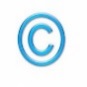 8-961-043-56-76  benefis-shor@yandex.ruпостановка пьесы возможнатолько с письменного согласия автора